 Interpreters and Translators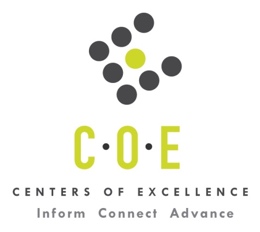 Labor Market Information ReportDe Anza CollegePrepared by the San Francisco Bay Center of Excellence for Labor Market ResearchMarch 2019RecommendationBased on all available data, there appears to be an undersupply of Interpreters and Translators compared to the demand for this occupation in the Bay region and in the Silicon Valley sub-region (Santa Clara County.) There is a projected annual gap of about 425 students in the Bay region and 66 students in the Silicon Valley Sub-Region.This report also provides student outcomes data on employment and earnings for programs on TOP 2140.00 - Legal and Community Interpretation in the state and region. It is recommended that these data be reviewed to better understand how outcomes for students taking courses on this TOP code compare to potentially similar programs at colleges in the state and region, as well as to outcomes across all CTE programs at De Anza College and in the region. IntroductionThis report profiles Interpreters and Translators in the 12 county Bay region and in the Silicon Valley sub-region for a proposed new program in Translation and Interpretation in Mandarin at De Anza College. Occupational DemandTable 1. Employment Outlook for Interpreters and Translators in Bay RegionSource: EMSI 2019.1Bay Region includes Alameda, Contra Costa, Marin, Monterey, Napa, San Benito, San Francisco, San Mateo, Santa Clara, Santa Cruz, Solano and Sonoma CountiesTable 2. Employment Outlook for Interpreters and Translators in Silicon Valley Sub-RegionSource: EMSI 2019.1Silicon Valley Sub-Region includes Santa Clara County Job Postings in Bay Region and Silicon Valley Sub-RegionTable 3. Number of Job Postings by Occupation for latest 12 months (March 2018 - Feb 2019)Source: Burning GlassTable 4. Top Job Titles for Interpreters and Translators for latest 12 months (March 2018 - Feb 2019)Source: Burning GlassIndustry ConcentrationTable 5. Industries hiring Interpreters and Translators in Bay RegionSource: EMSI 2019.1Table 6. Top Employers Posting Jobs for Interpreters and Translators in Bay Region and Silicon Valley Sub-Region (March 2018 - Feb 2019)Source: Burning GlassEducational SupplyThere is one community college in the Bay Region issuing 3 awards on average annually (last 3 years) on TOP 2140.00 - Legal and Community Interpretation.  There are no colleges in the Silicon Valley Sub-Region issuing awards on this TOP code. Table 7. Awards on TOP 2140.00 - Legal and Community Interpretation in the Bay RegionSource: IPEDS, Data Mart and LaunchboardNOTE: Headcount of students who took one or more courses is for 2016-17. The annual average for awards is 2014-17 unless there are only awards in 2016-17. The annual average for other postsecondary is for 2013-16.Gap AnalysisBased on the data included in this report, there is a labor market gap in the Bay region with 428 annual openings for Interpreters and Translators and 3 annual (3-year average) awards for an annual undersupply of 425 students. In the Silicon Valley Sub-Region, there is also a gap with 66 annual openings and no annual (3-year average) awards, for an annual undersupply of 66 students.Student OutcomesTable 8. Four Employment Outcomes Metrics for Students Who Took Courses on TOP 2140.00 - Legal and Community InterpretationSource: Launchboard Pipeline (version available on 3/18/19)Skills, Certifications and EducationTable 9. Top Skills for Interpreters and Translators in Bay Region (March 2018 - Feb 2019)Source: Burning GlassTable 10. Certifications for Interpreters and Translators in the Bay Region (March 2018 - Feb 2019)Note: 80% of records have been excluded because they do not include a certification. As a result, the chart below may not be representative of the full sample.Source: Burning GlassTable 11. Education Requirements for Interpreters and Translators in Bay Region Note: 55% of records have been excluded because they do not include a degree level. As a result, the chart below may not be representative of the full sample.Source: Burning GlassMethodologyOccupations for this report were identified by use of skills listed in O*Net descriptions and job descriptions in Burning Glass. Labor demand data is sourced from Economic Modeling Specialists International (EMSI) occupation data and Burning Glass job postings data. Educational supply and student outcomes data is retrieved from multiple sources, including CTE Launchboard and CCCCO Data Mart.SourcesO*Net OnlineLabor Insight/Jobs (Burning Glass) Economic Modeling Specialists International (EMSI)  CTE LaunchBoard www.calpassplus.org/Launchboard/ Statewide CTE Outcomes SurveyEmployment Development Department Unemployment Insurance DatasetLiving Insight Center for Community Economic DevelopmentChancellor’s Office MIS systemContactsFor more information, please contact:Doreen O’Donovan, Data Research Analyst, for Bay Area Community College Consortium (BACCC) and Centers of Excellence (CoE), doreen@baccc.net or (831) 479-6481John Carrese, Director, San Francisco Bay Center of Excellence for Labor Market Research, jcarrese@ccsf.edu or (415) 267-6544Interpreters and Translators (SOC 27-3091): Interpret oral or sign language, or translate written text from one language into another.Entry-Level Educational Requirement: Bachelor's degreeTraining Requirement: NonePercentage of Community College Award Holders or Some Postsecondary Coursework: 32%Occupation 2017 Jobs2022 Jobs5-Yr Change5-Yr % Change5-Yr Open-ingsAverage Annual Open-ings10% Hourly WageMedian Hourly WageInterpreters and Translators3,6614,081420 11%2,141428$18.78 $26.39 Occupation 2017 Jobs2022 Jobs5-Yr Change5-Yr % Change5-Yr Open-ingsAverage Annual Open-ings10% Hourly WageMedian Hourly WageInterpreters and Translators53361279 15%33166$19.08 $25.45 OccupationBay RegionSilicon ValleyInterpreters and Translators1,211408Common TitleBaySilicon ValleyCommon TitleBaySilicon ValleyInterpreter11323Spanish Translator1416Sign Language Interpreter6210Educational Interpreter130Translator/Interpreter6115Japanese Translator132Spanish Interpreter5816Specialist, Spanish130Localization Specialist4326Independent Contractor114Translator4112Language Interpreter111Linguist3320Mandarin Interpreter112Medical Interpreter314Enroller III Bilingual English/Spanish105Medical Interpreter/Translator251435P Cryptologic Linguist99Court Interpreter235Analytical Linguist95Cantonese Interpreter191Bilingual Interpreter94Computational Linguist188Healthcare Interpreter90Team Member, Spanish188Korean Translator95Vietnamese Interpreter184Arabic Interpreter83Industry – 6 Digit NAICS (No. American Industry Classification) CodesJobs in Industry (2017)Jobs in Industry (2022)% Change (2017-22)% in Industry (2017)All Other Professional, Scientific, and Technical Services (541990)1,1891,23418%33.0%Translation and Interpretation Services (541930)31233423%8.9%Marketing Research and Public Opinion Polling (541910)314313 (2%)8.4%Elementary and Secondary Schools (Local Government) (903611)2472476%6.6%General Medical and Surgical Hospitals (622110)139136 (7%)3.6%Local Government, Excluding Education and Hospitals (903999)1061076%2.9%Photography Studios, Portrait (541921)909417%2.5%Colleges, Universities, and Professional Schools (Local Government) (903612)94932%2.5%Hospitals (Local Government) (903622)84856%2.3%Colleges, Universities, and Professional Schools (State Government) (902612)8484 (2%)2.3%Services for the Elderly and Persons with Disabilities (624120)676819%1.8%Internet Publishing and Broadcasting and Web Search Portals (519130)586133%1.6%Commercial Photography (541922)535723%1.5%HMO Medical Centers (621491)535423%1.4%Federal Government, Military (901200)5050 (4%)1.3%EmployerBayEmployerBayEmployerSilicon ValleySOS International28Codeforce 3609Tech Firefly22Stanford Health Care25Quora9Stanford Health Care16Interpreters Unlimited23Welocalize9Lucile Packard Childrens Hospital14Tech Firefly22Edgewood8Google Inc.12Sorenson Communication20Hayward Unified School District8County Santa Clara11Kaiser Permanente19Jonckers Translation & Engineering8Codeforce 3609Language World Services, Inc17Sorenson Communications8Quora9Vintners Limited17Superior Court California8E2F7Metlang15US Department of Commerce8Stc Interpreting7Lucile Packard Childrens Hospital14Alameda Superior Court7Vintners Limited7Hanna Interpreting Services Llc13Alta Language Services7Kaiser Permanente6Language Link13E2F7Menlo Technologies6Cyracom12Fast Forward Accelerate Good7Army National Guard5Google Inc.12Go Lucky Cat7Cyracom5Ilingo Interpreting12Hanna Interpreting Services7Interpreters Unlimited5Stc Interpreting12Oakland Unified School District7Lionbridge Technology Incorporated5Appen Limited11Cyracom International Incorporated6Catholic Charities4County Santa Clara11Interlingva, Inc6Go Lucky Cat4Excel Interpreting & Translating10Menlo Technologies6HSBC4San Ramon Valley Unified School District10Prescient Technologies6Trilyon, Inc4US Army10T Mobile USA Incorporated6Welocalize4CollegeSub-RegionHeadcountAssociatesCertificatesTotalLaneyEast Bay6433Total Bay RegionTotal Bay Region6433Total Silicon Valley Sub-RegionTotal Silicon Valley Sub-Region00002015-16Bay 
(All CTE Programs)DeAnza College (All CTE Programs)State (2140.00)Bay (2140.00)Silicon Valley (2140.00)DeAnza College (2140.00)% Employed Four Quarters After Exit74%69%66%n/an/an/aMedian Quarterly Earnings Two Quarters After Exit$10,550$10,272$5,007n/an/an/aMedian % Change in Earnings46%55%56%n/an/an/a% of Students Earning a Living Wage63%60%33%n/an/an/aSkillPostingsSkillPostingsSkillPostingsScheduling143Legal Terminology35Hypertext Preprocessor (PHP)25Customer Service110C++34Basic Programming24Quality Assurance and Control101Criminal Justice34PERL Scripting Language24Computational Linguistics76Social Media33Unit Testing24Teaching75Project Management32Version Control24Health Insurance Portability and Accountability Act (HIPAA)52Data Entry30Anatomy22Natural Language Processing52Java29Customer Billing22Medical Translation51Proofreading29Training Materials22Patient Care49Technical Writing / Editing29Crisis Intervention21Python46Telecommunications28Data Analysis21Informed Consent Procedures42Legal Document Composition27JavaScript21Network Interface Card41Legal Documentation27Sales21Onboarding40Community Relations26Special Education21Customer Contact39Administrative Support25Experimental Design20Medical Terminology36Hipaa Compliance25Patient Treatment20CertificationPostingsCertificationPostingsDriver's License112CDL Class C2Certified Interpreter53Community Health Certificate2Sign Language Certification20Licensed Vocational Nurse (LVN)2Certified Court Interpreter17Project Management Certification2Interpreter For The Deaf15Property and Casualty License2Security Clearance12SHRM Certified Professional (SHRM-CP)2First Aid Cpr Aed11SHRM Senior Certified Professional2Medical Terminology Certification11Bilingual Certification1Insurance License5Certified Court Reporter1Series 75Certified Hemodialysis Technician1Vocational Rehabilitation License5Certified Marriage and Family Therapist1Bloodborne Pathogens Certification4Certified Medical Assistant1Social Work License4Certified Regulatory Compliance Manager (CRCM)1Accident Health and Life (Insurance)3Certified Residential Medication Aide1CDL Class A3Certified Teacher1Education (minimum advertised)Latest 12 Mos. PostingsHigh school or vocational training211 (39%)Associate Degree38 (7%)Bachelor’s Degree or Higher298 (54%)